First United ChurchSeeking to be a welcoming community of Christian faith, proclaiming and celebrating the love of God in Jesus Christ through the Inspiration of the Holy Spirit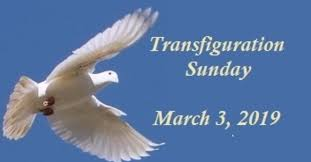 March 03, 2019 @ 10:30am7 Curtis St., St.Thomas, ON  N5P 1H3  Phone: (519) 631-7570e-mail: office@1stunitedchurch.caweb:  www.1stunitedchurch.caMINISTERS:  ALL  THE  PEOPLE OF  GODPastoral Minister: Rev. Emmanuel K. OforiMusic Minister: Jody McDonald-GroulxSecretary/Treasurer: Lori HoffmanCustodian: Dave Luftenegger      COMMUNION SUNDAYPREACHER: Rev. Emmanuel K. Ofori* You are invited to stand if comfortable doing soVU = Voices United          MV = More VoicesWe Gather TogetherOpening PrayerChoral Musical Prelude“Shine, Jesus Shine” (2x)Shine, Jesus shine, fill this land with the Father’s gloryBlaze, Spirit blaze, set our hearts on fireFlow river flow, fill the nations with grace and mercySend forth your word, Lord and let there be light.MV#18 “Lord, Prepare Me” (2x)Lord, prepare me, to be a sanctuary, pure and holy, tried and true.  With thanksgiving, I’ll be a living sanctuary for you.Lighting of the Christ CandlePassing of the Peace (VU #958 “Halle, Halle, Halle”)Welcome/Life and Work of the Church We Draw Near to WorshipCall to Worship:   Responsive Reading (Psalm 1)  VU pg. #724 Sunday School children may go downstairsMinistry of Music:  Senior ChoirWe Respond in LoveOffering/Song MinistrationHymn of DedicationGod of Love, hear our prayer, bless this offering we bring you.  May our lives do your will, guide and guard us forever. Give us courage to stand for truth, help us give to others.  God of Love, hear our prayer, bless this offering we bring you.Offertory PrayerWe Break Bread Together* Communion Hymn: 	VU#467 “One Bread, One Body”God be with you.And also with youLift up your heartsWe lift up our hearts unto the LordLet us give thanks to GodIt is good and pleasant to give God thanks and praiseIt is good and pleasant thing, our joy and our moral duty, … to give you thanks and praise,… Therefore, with angels and archangels, and with all the heavenly host, we join in the hymn of everlasting praise saying …Holy, holy, holy, LORD God of hosts, heaven and earth are full of your glory. Hosanna in the highest.Glory be to you, O Lord, most high.   Amen.Prayer of ConsecrationInvitationDistribution of Elements We Listen for God’s Word* Hymn of Preparation: VU#371 “Open My Eyes”Scripture Readings: 	Exodus 34:29–35; Luke 9:28–36Reader:	This is the Word of GodAll:		Thanks be to God.The Message:	“Let Your Light Shine” (Matthew 5:16)We Go Out to Serve*Closing Hymn: VU #585 “Jesus Bids Us Shine”* Benediction* Triple Amen* Commissioning Hymn:  VU#298  “When You Walk From Here”* Musical Postlude*Thank you to Dr. Wayne Carroll for sharing his gift of music today!TODAY’S MESSAGEWhen you get right with God by faith in Jesus, you become a new person “We are made right with God by placing our faith in Jesus Christ. And this is true for everyone who believes, no matter who we are” (Romans 3:22)“Anyone who belongs to Christ has become a new person. The old life is gone; a new life has begun!” 		(2 Corinthians 5:17).The Bible uses many images to describe your new life. One of such images is “light of the world” (Matthew 5:14). This means, the world is dark; you are called, then, to “let your light shine before others, that they may see your good deeds and glorify your Father in heaven” (Matthew 5:16).In fact, your new relationship with God shows in your behavior; the world ought to see it. And for this to happen, you need to …Talk to God in prayerLet God talk to you through His Word (Bible)Talk with fellow believers in ChristTalk to others about your new life in ChristThink about this:Let the beauty of Jesus be seen in me,All his wonderful passion and purity,O thou Spirit divine, all my nature refine,Till the beauty of Jesus be seen in me.